Sample Catalogue of Open Access PublicationsSmart OA: By Researchers. For Researchers.Version: 1.0 Dec. 17, 2021Self-Published by:Derek BAKERMiddle East Technical University (METU / ODTÜ)Center for Solar Energy Research and Applications (ODTÜ-GÜNAM)Ankara, TurkeyCite As: D. K. Baker (2021). Sample Catalogue of Open Access Publications. Middle East Technical University. Self-published. DOI: 10.5281/zenodo.5788559. License: This work is protected by a Creative Commons Attribution-ShareAlike 4.0 International (CC BY-SA 4.0) License. Others are free to Share (copy and redistribute the material in any medium or format) and Adapt (remix, transform, and build upon the material for any purpose, even commercially) under the following terms: Attribution- You must give appropriate credit, provide a link to the license, and indicate if changes were made. You may do so in any reasonable manner, but not in any way that suggests the licensor endorses you or your use.ShareAlike- If you remix, transform, or build upon the material, you must distribute your contributions under the same license as the original.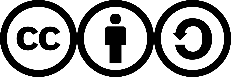 The licensor cannot revoke these freedoms as long as you follow the license terms.Acknowledgments: Version 1.0 of this catalogue was developed within the framework of the SolarTwins project that received funding from the European Union’s Horizon 2020 research and innovation program under grant agreement No 856619.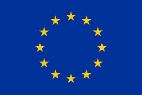 About this Catalogue: As of 01 June 2021, I am targeting 100% Open Access (OA) publishing for all my journal articles and similar publications;Immediate access (i.e. no embargo period) to a publisher approved version of all my publications using a publisher approved route.This catalogue was specifically developed to facilitate readers in finding an open version of my Green OA publications. Each page of this catalogue is dedicated to one publication and includes links to the different versions of this publication on the web (both OA and subscription based), including a link to at least one version with immediate access. The publications are grouped by type as follows:1. Peer-Reviewed Scientific Publications (e.g. Journal Articles) 2. Non-Peer Reviewed PublicationsAbout Smart OA: This OA publishing method, including this catalogue, are based on the Smart OA method. The Smart OA method was developed through the European Union Horizon 2020 SolarTwins project to support realization of Plan S principles within a national and institutional context that values publications in high-impact journals but lacks the financial resources to fund Gold OA in these high-impact journals. Within the larger spirit of Plan S, Guidelines to Support Smart OA are published Open Access at Zenodo that include a description of the logic underpinning Smart OA and how to publish Smart OA.Peer-Reviewed Scientific Publications (e.g. Journal Articles)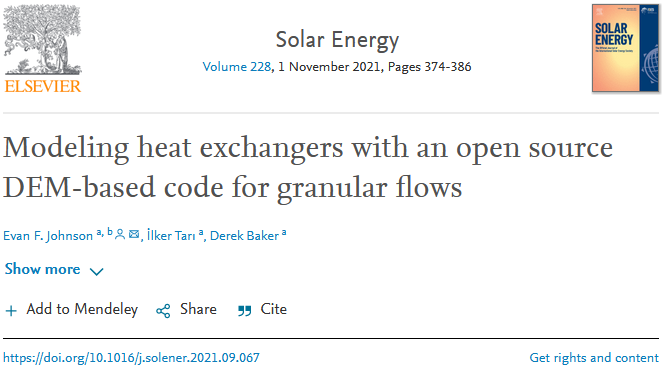 * Definitions:Accepted Version: Also referred to as the Author Accepted Manuscript (AAM), is the accepted version of the manuscript submitted to the journal by the author. The Accepted Version does not include any typesetting or final proofing services provided by the journal to convert the Accepted Version into the Published Version. Thus, the Published Version and Accepted Version are identical in terms of scientific content, but differ in terms of formatting and final proofing.Cataloging: Information to support internal cataloging of this OA publication.OA Pathway: Defined using Sherpa Romeo (https://v2.sherpa.ac.uk/romeo/). The definitions for the relevant OA Pathways used to publish this work OA are attached as an appendix to the version of the manuscript published OA.Published Version: Also referred to as the Version of Record (VoR), is the fully-formatted version of the article as published in the journal.Smart OA: Guidelines to support Smart OA are published OA at https://zenodo.org/record/5501401.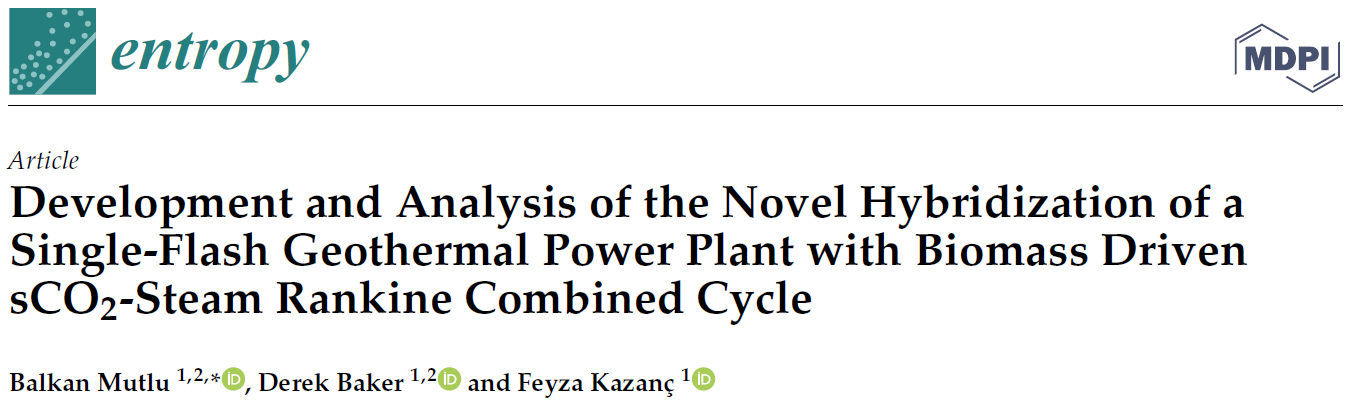 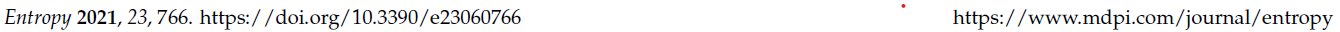 * Definitions:Accepted Version: Also referred to as the Author Accepted Manuscript (AAM), is the accepted version of the manuscript submitted to the journal by the author. The Accepted Version does not include any typesetting or final proofing services provided by the journal to convert the Accepted Version into the Published Version. Thus, the Published Version and Accepted Version are identical in terms of scientific content, but differ in terms of formatting and final proofing.Cataloging: Information to support internal cataloging of this OA publication.OA Pathway: Defined using Sherpa Romeo (https://v2.sherpa.ac.uk/romeo/). The definitions for the relevant OA Pathways used to publish this work OA are attached as an appendix to the version of the manuscript published OA.Published Version: Also referred to as the Version of Record (VoR), is the fully-formatted version of the article as published in the journal.Smart OA: Guidelines to support Smart OA are published OA at https://zenodo.org/record/5501401.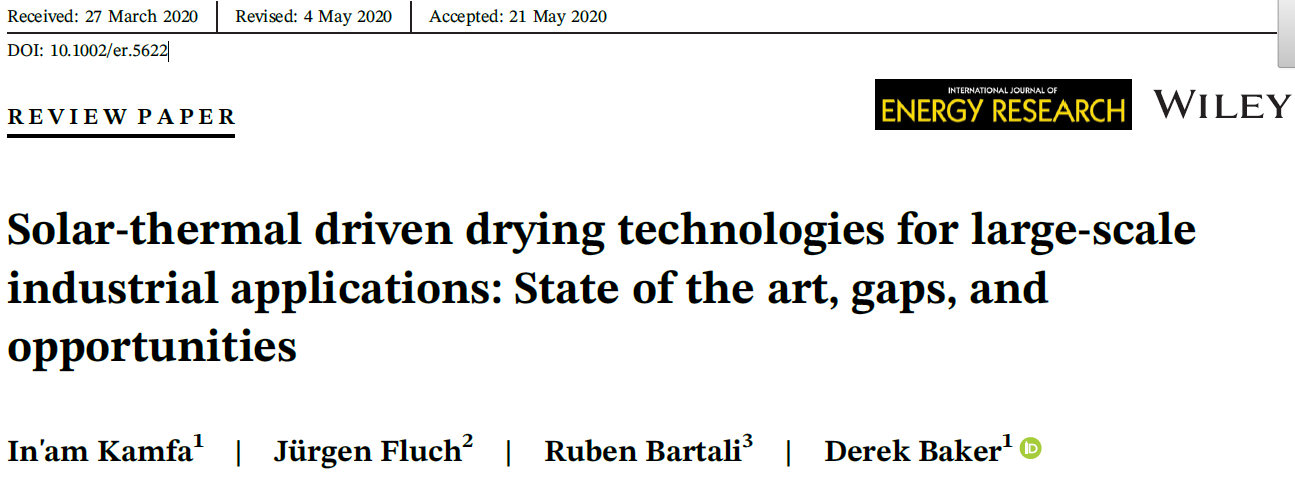 * Definitions:Accepted Version: Also referred to as the Author Accepted Manuscript (AAM), is the accepted version of the manuscript submitted to the journal by the author. The Accepted Version does not include any typesetting or final proofing services provided by the journal to convert the Accepted Version into the Published Version. Thus, the Published Version and Accepted Version are identical in terms of scientific content, but differ in terms of formatting and final proofing.Cataloging: Information to support internal cataloging of this OA publication.OA Pathway: Defined using Sherpa Romeo (https://v2.sherpa.ac.uk/romeo/). The definitions for the relevant OA Pathways used to publish this work OA are attached as an appendix to the version of the manuscript published OA.Published Version: Also referred to as the Version of Record (VoR), is the fully-formatted version of the article as published in the journal.Smart OA: Guidelines to support Smart OA are published OA at https://zenodo.org/record/5501401.Non-Peer Reviewed Publications* Definitions:Accepted Version: Also referred to as the Author Accepted Manuscript (AAM), is the accepted version of the manuscript submitted to the journal by the author. The Accepted Version does not include any typesetting or final proofing services provided by the journal to convert the Accepted Version into the Published Version. Thus, the Published Version and Accepted Version are identical in terms of scientific content, but differ in terms of formatting and final proofing.Cataloging: Information to support internal cataloging of this OA publication.OA Pathway: Defined using Sherpa Romeo (https://v2.sherpa.ac.uk/romeo/). The definitions for the relevant OA Pathways used to publish this work OA are attached as an appendix to the version of the manuscript published OA.Published Version: Also referred to as the Version of Record (VoR), is the fully-formatted version of the article as published in the journal.Smart OA: Guidelines to support Smart OA are published OA at https://zenodo.org/record/5501401.This Sample Catalogue of Open Access Publications is shared as an editable file to facilitate its reuse and adaption by other authors seeking pathways to publish Open Access (OA) that embody Plan S principles, maximize the impacts of the published scientific results, and support the scientific careers of the authors. This Catalogue was developed within the framework of Smart OA. The motivation and background for Smart OA are published OA atD. K. Baker (2021). Guidelines to Support Smart OA. Middle East Technical University. Self-published. DOI: 10.5281/zenodo.5501401: https://zenodo.org/record/5501401.The motivation for and method to construct this catalogue are published OA atD. K. Baker (2021). Smart OA Examples. Middle East Technical University. Self-published. DOI: 10.5281/zenodo.5788006: https://zenodo.org/record/5788006.Document HistoryDocument HistoryDocument HistoryVersionDateChange1.017 Dec. 2021D. Baker published Version 1.0 Open Access (CC BY SA 2.0) by depositing to Zenodo and OpenMETU.Catalogue of Open Access PublicationsCatalogue of Open Access PublicationsCatalogue of Open Access Publications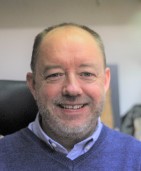 Derek K. BakerProf. Dr.Department of Mechanical EngineeringMiddle East Technical University (METU / ODTÜ)Concentrating Solar Thermal Division (ODAK)Center for Solar Energy Research and Applications (ODTÜ-GÜNAM)Ankara, TurkeyDerek K. BakerProf. Dr.Department of Mechanical EngineeringMiddle East Technical University (METU / ODTÜ)Concentrating Solar Thermal Division (ODAK)Center for Solar Energy Research and Applications (ODTÜ-GÜNAM)Ankara, Turkey	Email:	dbaker@metu.edu.tr	Webpage:	http://users.metu.edu.tr/dbaker/	Email:	dbaker@metu.edu.tr	Webpage:	http://users.metu.edu.tr/dbaker/	ResearcherID:	H-2021-2015	ORCID:	0000-0003-4163-1821	Google Scholar:	Derek Baker (METU)List of and Links to PublicationsPortable Publication Sheet (PPS) for Smart OA*How to CiteHow to CiteHow to CiteHow to CiteHow to CiteHow to CiteHow to CiteBibTeXdoi10.1016/j.solener.2021.09.06710.1016/j.solener.2021.09.06710.1016/j.solener.2021.09.06710.1016/j.solener.2021.09.06710.1016/j.solener.2021.09.06710.1016/j.solener.2021.09.067@article{johnson2021modeling,  title={Modeling heat exchangers with an open source DEM-based code for granular flows},  author={Johnson, Evan F and Tar{\i}, {\.I}lker and Baker, Derek},  journal={Solar Energy},  volume={228},  pages={374--386},  year={2021},  publisher={Elsevier}}MLAJohnson, Evan F., İlker Tarı, and Derek Baker. "Modeling heat exchangers with an open source DEM-based code for granular flows." Solar Energy 228 (2021): 374-386.Johnson, Evan F., İlker Tarı, and Derek Baker. "Modeling heat exchangers with an open source DEM-based code for granular flows." Solar Energy 228 (2021): 374-386.Johnson, Evan F., İlker Tarı, and Derek Baker. "Modeling heat exchangers with an open source DEM-based code for granular flows." Solar Energy 228 (2021): 374-386.Johnson, Evan F., İlker Tarı, and Derek Baker. "Modeling heat exchangers with an open source DEM-based code for granular flows." Solar Energy 228 (2021): 374-386.Johnson, Evan F., İlker Tarı, and Derek Baker. "Modeling heat exchangers with an open source DEM-based code for granular flows." Solar Energy 228 (2021): 374-386.Johnson, Evan F., İlker Tarı, and Derek Baker. "Modeling heat exchangers with an open source DEM-based code for granular flows." Solar Energy 228 (2021): 374-386.@article{johnson2021modeling,  title={Modeling heat exchangers with an open source DEM-based code for granular flows},  author={Johnson, Evan F and Tar{\i}, {\.I}lker and Baker, Derek},  journal={Solar Energy},  volume={228},  pages={374--386},  year={2021},  publisher={Elsevier}}APAJohnson, E. F., Tarı, İ., & Baker, D. (2021). Modeling heat exchangers with an open source DEM-based code for granular flows. Solar Energy, 228, 374-386.Johnson, E. F., Tarı, İ., & Baker, D. (2021). Modeling heat exchangers with an open source DEM-based code for granular flows. Solar Energy, 228, 374-386.Johnson, E. F., Tarı, İ., & Baker, D. (2021). Modeling heat exchangers with an open source DEM-based code for granular flows. Solar Energy, 228, 374-386.Johnson, E. F., Tarı, İ., & Baker, D. (2021). Modeling heat exchangers with an open source DEM-based code for granular flows. Solar Energy, 228, 374-386.Johnson, E. F., Tarı, İ., & Baker, D. (2021). Modeling heat exchangers with an open source DEM-based code for granular flows. Solar Energy, 228, 374-386.Johnson, E. F., Tarı, İ., & Baker, D. (2021). Modeling heat exchangers with an open source DEM-based code for granular flows. Solar Energy, 228, 374-386.@article{johnson2021modeling,  title={Modeling heat exchangers with an open source DEM-based code for granular flows},  author={Johnson, Evan F and Tar{\i}, {\.I}lker and Baker, Derek},  journal={Solar Energy},  volume={228},  pages={374--386},  year={2021},  publisher={Elsevier}}ChicagoJohnson, Evan F., İlker Tarı, and Derek Baker. “Modeling heat exchangers with an open source DEM-based code for granular flows.” Solar Energy 228 (2021): 374-386.Johnson, Evan F., İlker Tarı, and Derek Baker. “Modeling heat exchangers with an open source DEM-based code for granular flows.” Solar Energy 228 (2021): 374-386.Johnson, Evan F., İlker Tarı, and Derek Baker. “Modeling heat exchangers with an open source DEM-based code for granular flows.” Solar Energy 228 (2021): 374-386.Johnson, Evan F., İlker Tarı, and Derek Baker. “Modeling heat exchangers with an open source DEM-based code for granular flows.” Solar Energy 228 (2021): 374-386.Johnson, Evan F., İlker Tarı, and Derek Baker. “Modeling heat exchangers with an open source DEM-based code for granular flows.” Solar Energy 228 (2021): 374-386.Johnson, Evan F., İlker Tarı, and Derek Baker. “Modeling heat exchangers with an open source DEM-based code for granular flows.” Solar Energy 228 (2021): 374-386.@article{johnson2021modeling,  title={Modeling heat exchangers with an open source DEM-based code for granular flows},  author={Johnson, Evan F and Tar{\i}, {\.I}lker and Baker, Derek},  journal={Solar Energy},  volume={228},  pages={374--386},  year={2021},  publisher={Elsevier}}HarvardJohnson, E.F., Tarı, İ. And Baker, D., 2021. Modeling heat exchangers with an open source DEM-based code for granular flows. Solar Energy, 228, pp.374-386.Johnson, E.F., Tarı, İ. And Baker, D., 2021. Modeling heat exchangers with an open source DEM-based code for granular flows. Solar Energy, 228, pp.374-386.Johnson, E.F., Tarı, İ. And Baker, D., 2021. Modeling heat exchangers with an open source DEM-based code for granular flows. Solar Energy, 228, pp.374-386.Johnson, E.F., Tarı, İ. And Baker, D., 2021. Modeling heat exchangers with an open source DEM-based code for granular flows. Solar Energy, 228, pp.374-386.Johnson, E.F., Tarı, İ. And Baker, D., 2021. Modeling heat exchangers with an open source DEM-based code for granular flows. Solar Energy, 228, pp.374-386.Johnson, E.F., Tarı, İ. And Baker, D., 2021. Modeling heat exchangers with an open source DEM-based code for granular flows. Solar Energy, 228, pp.374-386.@article{johnson2021modeling,  title={Modeling heat exchangers with an open source DEM-based code for granular flows},  author={Johnson, Evan F and Tar{\i}, {\.I}lker and Baker, Derek},  journal={Solar Energy},  volume={228},  pages={374--386},  year={2021},  publisher={Elsevier}}VancouverJohnson EF, Tarı İ, Baker D. Modeling heat exchangers with an open source DEM-based code for granular flows. Solar Energy. 2021 Nov 1;228:374-86.Johnson EF, Tarı İ, Baker D. Modeling heat exchangers with an open source DEM-based code for granular flows. Solar Energy. 2021 Nov 1;228:374-86.Johnson EF, Tarı İ, Baker D. Modeling heat exchangers with an open source DEM-based code for granular flows. Solar Energy. 2021 Nov 1;228:374-86.Johnson EF, Tarı İ, Baker D. Modeling heat exchangers with an open source DEM-based code for granular flows. Solar Energy. 2021 Nov 1;228:374-86.Johnson EF, Tarı İ, Baker D. Modeling heat exchangers with an open source DEM-based code for granular flows. Solar Energy. 2021 Nov 1;228:374-86.Johnson EF, Tarı İ, Baker D. Modeling heat exchangers with an open source DEM-based code for granular flows. Solar Energy. 2021 Nov 1;228:374-86.@article{johnson2021modeling,  title={Modeling heat exchangers with an open source DEM-based code for granular flows},  author={Johnson, Evan F and Tar{\i}, {\.I}lker and Baker, Derek},  journal={Solar Energy},  volume={228},  pages={374--386},  year={2021},  publisher={Elsevier}}Links to Published Version*Links to Published Version*Links to Published Version*Links to Published Version*Links to Published Version*Links to Published Version*Links to Published Version*Links to Published Version*via Journal Websitevia Journal Websitevia Journal Websitevia Journal Websitevia Journal Websitehttps://www.sciencedirect.com/science/article/pii/S0038092X21008240 https://www.sciencedirect.com/science/article/pii/S0038092X21008240 https://www.sciencedirect.com/science/article/pii/S0038092X21008240 via DOIvia DOIvia DOIvia DOIvia DOIhttps://doi.org/10.1016/j.solener.2021.09.067 https://doi.org/10.1016/j.solener.2021.09.067 https://doi.org/10.1016/j.solener.2021.09.067 Links to Open Access (OA) VersionsLinks to Open Access (OA) VersionsLinks to Open Access (OA) VersionsLinks to Open Access (OA) VersionsLinks to Open Access (OA) VersionsLinks to Open Access (OA) VersionsLinks to Open Access (OA) VersionsLinks to Open Access (OA) VersionsOA Pathway*OA Pathway*OA Pathway*OA Pathway*Embargo Period?Embargo Period?LinkLinkAccepted Version* Pathway aAccepted Version* Pathway aAccepted Version* Pathway aAccepted Version* Pathway aNoNohttp://users.metu.edu.tr/dbaker/OpenAccess/doi.10.1016.j.solener.2021.09.067.pdf http://users.metu.edu.tr/dbaker/OpenAccess/doi.10.1016.j.solener.2021.09.067.pdf Accepted Version* Pathway bAccepted Version* Pathway bAccepted Version* Pathway bAccepted Version* Pathway bYesYeshttps://zenodo.org/record/5594171 https://zenodo.org/record/5594171 Accepted Version* Pathway bAccepted Version* Pathway bAccepted Version* Pathway bAccepted Version* Pathway bYesYeshttps://open.metu.edu.tr/handle/11511/94259 https://open.metu.edu.tr/handle/11511/94259 Creative Commons LicenseCreative Commons LicenseCreative Commons LicenseCreative Commons LicenseCreative Commons LicenseCreative Commons LicenseCreative Commons LicenseCreative Commons License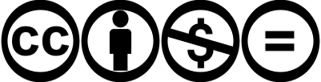 The OA Versions are published using a Creative Commons By Attribution – Non-Commercial – No Derivative (CC BY-NC-ND) License (https://creativecommons.org/licenses/by-nc-nd/4.0/) The OA Versions are published using a Creative Commons By Attribution – Non-Commercial – No Derivative (CC BY-NC-ND) License (https://creativecommons.org/licenses/by-nc-nd/4.0/) The OA Versions are published using a Creative Commons By Attribution – Non-Commercial – No Derivative (CC BY-NC-ND) License (https://creativecommons.org/licenses/by-nc-nd/4.0/) The OA Versions are published using a Creative Commons By Attribution – Non-Commercial – No Derivative (CC BY-NC-ND) License (https://creativecommons.org/licenses/by-nc-nd/4.0/) The OA Versions are published using a Creative Commons By Attribution – Non-Commercial – No Derivative (CC BY-NC-ND) License (https://creativecommons.org/licenses/by-nc-nd/4.0/) Cataloging*Cataloging*Derek K. Baker; SolarTwins; ODTÜ-GÜNAMDerek K. Baker; SolarTwins; ODTÜ-GÜNAMDerek K. Baker; SolarTwins; ODTÜ-GÜNAMDerek K. Baker; SolarTwins; ODTÜ-GÜNAMDerek K. Baker; SolarTwins; ODTÜ-GÜNAMDerek K. Baker; SolarTwins; ODTÜ-GÜNAMPortable Publication Sheet (PPS) Sheet for Smart OA*How to CiteHow to CiteHow to CiteHow to CiteHow to CiteHow to CiteBibTeXdoi10.3390/e2306076610.3390/e2306076610.3390/e2306076610.3390/e2306076610.3390/e23060766@article{mutlu2021development,  title={Development and Analysis of the Novel Hybridization of a Single-Flash Geothermal Power Plant with Biomass Driven sCO2-Steam Rankine Combined Cycle},  author={Mutlu, Balkan and Baker, Derek and Kazan{\c{c}}, Feyza},  journal={Entropy},  volume={23},  number={6},  pages={766},  year={2021},  publisher={Multidisciplinary Digital Publishing Institute}}MLAMutlu, Balkan, Derek Baker, and Feyza Kazanç. "Development and Analysis of the Novel Hybridization of a Single-Flash Geothermal Power Plant with Biomass Driven sCO2-Steam Rankine Combined Cycle." Entropy 23.6 (2021): 766.Mutlu, Balkan, Derek Baker, and Feyza Kazanç. "Development and Analysis of the Novel Hybridization of a Single-Flash Geothermal Power Plant with Biomass Driven sCO2-Steam Rankine Combined Cycle." Entropy 23.6 (2021): 766.Mutlu, Balkan, Derek Baker, and Feyza Kazanç. "Development and Analysis of the Novel Hybridization of a Single-Flash Geothermal Power Plant with Biomass Driven sCO2-Steam Rankine Combined Cycle." Entropy 23.6 (2021): 766.Mutlu, Balkan, Derek Baker, and Feyza Kazanç. "Development and Analysis of the Novel Hybridization of a Single-Flash Geothermal Power Plant with Biomass Driven sCO2-Steam Rankine Combined Cycle." Entropy 23.6 (2021): 766.Mutlu, Balkan, Derek Baker, and Feyza Kazanç. "Development and Analysis of the Novel Hybridization of a Single-Flash Geothermal Power Plant with Biomass Driven sCO2-Steam Rankine Combined Cycle." Entropy 23.6 (2021): 766.@article{mutlu2021development,  title={Development and Analysis of the Novel Hybridization of a Single-Flash Geothermal Power Plant with Biomass Driven sCO2-Steam Rankine Combined Cycle},  author={Mutlu, Balkan and Baker, Derek and Kazan{\c{c}}, Feyza},  journal={Entropy},  volume={23},  number={6},  pages={766},  year={2021},  publisher={Multidisciplinary Digital Publishing Institute}}APAMutlu, B., Baker, D., & Kazanç, F. (2021). Development and Analysis of the Novel Hybridization of a Single-Flash Geothermal Power Plant with Biomass Driven sCO2-Steam Rankine Combined Cycle. Entropy, 23(6), 766.Mutlu, B., Baker, D., & Kazanç, F. (2021). Development and Analysis of the Novel Hybridization of a Single-Flash Geothermal Power Plant with Biomass Driven sCO2-Steam Rankine Combined Cycle. Entropy, 23(6), 766.Mutlu, B., Baker, D., & Kazanç, F. (2021). Development and Analysis of the Novel Hybridization of a Single-Flash Geothermal Power Plant with Biomass Driven sCO2-Steam Rankine Combined Cycle. Entropy, 23(6), 766.Mutlu, B., Baker, D., & Kazanç, F. (2021). Development and Analysis of the Novel Hybridization of a Single-Flash Geothermal Power Plant with Biomass Driven sCO2-Steam Rankine Combined Cycle. Entropy, 23(6), 766.Mutlu, B., Baker, D., & Kazanç, F. (2021). Development and Analysis of the Novel Hybridization of a Single-Flash Geothermal Power Plant with Biomass Driven sCO2-Steam Rankine Combined Cycle. Entropy, 23(6), 766.@article{mutlu2021development,  title={Development and Analysis of the Novel Hybridization of a Single-Flash Geothermal Power Plant with Biomass Driven sCO2-Steam Rankine Combined Cycle},  author={Mutlu, Balkan and Baker, Derek and Kazan{\c{c}}, Feyza},  journal={Entropy},  volume={23},  number={6},  pages={766},  year={2021},  publisher={Multidisciplinary Digital Publishing Institute}}ChicagoMutlu, Balkan, Derek Baker, and Feyza Kazanç. "Development and Analysis of the Novel Hybridization of a Single-Flash Geothermal Power Plant with Biomass Driven sCO2-Steam Rankine Combined Cycle." Entropy 23, no. 6 (2021): 766.Mutlu, Balkan, Derek Baker, and Feyza Kazanç. "Development and Analysis of the Novel Hybridization of a Single-Flash Geothermal Power Plant with Biomass Driven sCO2-Steam Rankine Combined Cycle." Entropy 23, no. 6 (2021): 766.Mutlu, Balkan, Derek Baker, and Feyza Kazanç. "Development and Analysis of the Novel Hybridization of a Single-Flash Geothermal Power Plant with Biomass Driven sCO2-Steam Rankine Combined Cycle." Entropy 23, no. 6 (2021): 766.Mutlu, Balkan, Derek Baker, and Feyza Kazanç. "Development and Analysis of the Novel Hybridization of a Single-Flash Geothermal Power Plant with Biomass Driven sCO2-Steam Rankine Combined Cycle." Entropy 23, no. 6 (2021): 766.Mutlu, Balkan, Derek Baker, and Feyza Kazanç. "Development and Analysis of the Novel Hybridization of a Single-Flash Geothermal Power Plant with Biomass Driven sCO2-Steam Rankine Combined Cycle." Entropy 23, no. 6 (2021): 766.@article{mutlu2021development,  title={Development and Analysis of the Novel Hybridization of a Single-Flash Geothermal Power Plant with Biomass Driven sCO2-Steam Rankine Combined Cycle},  author={Mutlu, Balkan and Baker, Derek and Kazan{\c{c}}, Feyza},  journal={Entropy},  volume={23},  number={6},  pages={766},  year={2021},  publisher={Multidisciplinary Digital Publishing Institute}}HarvardMutlu, B., Baker, D. and Kazanç, F., 2021. Development and Analysis of the Novel Hybridization of a Single-Flash Geothermal Power Plant with Biomass Driven sCO2-Steam Rankine Combined Cycle. Entropy, 23(6), p.766.Mutlu, B., Baker, D. and Kazanç, F., 2021. Development and Analysis of the Novel Hybridization of a Single-Flash Geothermal Power Plant with Biomass Driven sCO2-Steam Rankine Combined Cycle. Entropy, 23(6), p.766.Mutlu, B., Baker, D. and Kazanç, F., 2021. Development and Analysis of the Novel Hybridization of a Single-Flash Geothermal Power Plant with Biomass Driven sCO2-Steam Rankine Combined Cycle. Entropy, 23(6), p.766.Mutlu, B., Baker, D. and Kazanç, F., 2021. Development and Analysis of the Novel Hybridization of a Single-Flash Geothermal Power Plant with Biomass Driven sCO2-Steam Rankine Combined Cycle. Entropy, 23(6), p.766.Mutlu, B., Baker, D. and Kazanç, F., 2021. Development and Analysis of the Novel Hybridization of a Single-Flash Geothermal Power Plant with Biomass Driven sCO2-Steam Rankine Combined Cycle. Entropy, 23(6), p.766.@article{mutlu2021development,  title={Development and Analysis of the Novel Hybridization of a Single-Flash Geothermal Power Plant with Biomass Driven sCO2-Steam Rankine Combined Cycle},  author={Mutlu, Balkan and Baker, Derek and Kazan{\c{c}}, Feyza},  journal={Entropy},  volume={23},  number={6},  pages={766},  year={2021},  publisher={Multidisciplinary Digital Publishing Institute}}VancouverMutlu B, Baker D, Kazanç F. Development and Analysis of the Novel Hybridization of a Single-Flash Geothermal Power Plant with Biomass Driven sCO2-Steam Rankine Combined Cycle. Entropy. 2021 Jun;23(6):766.Mutlu B, Baker D, Kazanç F. Development and Analysis of the Novel Hybridization of a Single-Flash Geothermal Power Plant with Biomass Driven sCO2-Steam Rankine Combined Cycle. Entropy. 2021 Jun;23(6):766.Mutlu B, Baker D, Kazanç F. Development and Analysis of the Novel Hybridization of a Single-Flash Geothermal Power Plant with Biomass Driven sCO2-Steam Rankine Combined Cycle. Entropy. 2021 Jun;23(6):766.Mutlu B, Baker D, Kazanç F. Development and Analysis of the Novel Hybridization of a Single-Flash Geothermal Power Plant with Biomass Driven sCO2-Steam Rankine Combined Cycle. Entropy. 2021 Jun;23(6):766.Mutlu B, Baker D, Kazanç F. Development and Analysis of the Novel Hybridization of a Single-Flash Geothermal Power Plant with Biomass Driven sCO2-Steam Rankine Combined Cycle. Entropy. 2021 Jun;23(6):766.@article{mutlu2021development,  title={Development and Analysis of the Novel Hybridization of a Single-Flash Geothermal Power Plant with Biomass Driven sCO2-Steam Rankine Combined Cycle},  author={Mutlu, Balkan and Baker, Derek and Kazan{\c{c}}, Feyza},  journal={Entropy},  volume={23},  number={6},  pages={766},  year={2021},  publisher={Multidisciplinary Digital Publishing Institute}}Links to Open Access (OA) VersionsLinks to Open Access (OA) VersionsLinks to Open Access (OA) VersionsLinks to Open Access (OA) VersionsLinks to Open Access (OA) VersionsLinks to Open Access (OA) VersionsLinks to Open Access (OA) VersionsOA Pathway*OA Pathway*OA Pathway*OA Pathway*Embargo Period?LinkLinkPublished Version*, via Journal WebsitePublished Version*, via Journal WebsitePublished Version*, via Journal WebsitePublished Version*, via Journal WebsiteNohttps://www.mdpi.com/1099-4300/23/6/766  https://www.mdpi.com/1099-4300/23/6/766  Published Version*, via DOIPublished Version*, via DOIPublished Version*, via DOIPublished Version*, via DOINohttps://doi.org/10.3390/e23060766https://doi.org/10.3390/e23060766Published Version*, via ZenodoPublished Version*, via ZenodoPublished Version*, via ZenodoPublished Version*, via ZenodoNohttps://zenodo.org/record/5160015 https://zenodo.org/record/5160015 Published Version*, via OpenMETUPublished Version*, via OpenMETUPublished Version*, via OpenMETUPublished Version*, via OpenMETUNohttps://open.metu.edu.tr/handle/11511/91143https://open.metu.edu.tr/handle/11511/91143Creative Commons LicenseCreative Commons LicenseCreative Commons LicenseCreative Commons LicenseCreative Commons LicenseCreative Commons LicenseCreative Commons License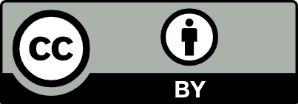 The OA Versions are published using a Creative Commons By Attribution 4.0 (CC BY 4.0) License: https://creativecommons.org/licenses/by/4.0/. The OA Versions are published using a Creative Commons By Attribution 4.0 (CC BY 4.0) License: https://creativecommons.org/licenses/by/4.0/. The OA Versions are published using a Creative Commons By Attribution 4.0 (CC BY 4.0) License: https://creativecommons.org/licenses/by/4.0/. The OA Versions are published using a Creative Commons By Attribution 4.0 (CC BY 4.0) License: https://creativecommons.org/licenses/by/4.0/. Cataloging*Cataloging*Derek K. Baker; SolarTwins; ODTÜ-GÜNAMDerek K. Baker; SolarTwins; ODTÜ-GÜNAMDerek K. Baker; SolarTwins; ODTÜ-GÜNAMDerek K. Baker; SolarTwins; ODTÜ-GÜNAMDerek K. Baker; SolarTwins; ODTÜ-GÜNAMPortable Publication Sheet (PPS) Sheet for Smart OA*How to CiteHow to CiteHow to CiteHow to CiteHow to CiteHow to CiteBibTeXdoi10.1002/er.562210.1002/er.562210.1002/er.562210.1002/er.562210.1002/er.5622@article{kamfa2020solar,  title={Solar-thermal driven drying technologies for large-scale industrial applications: State of the art, gaps, and opportunities},  author={Kamfa, In'am and Fluch, Juergen and Bartali, Ruben and Baker, Derek},  journal={International Journal of Energy Research},  volume={44},  number={13},  pages={9864--9888},  year={2020},  publisher={Wiley Online Library}}MLAKamfa, In'am, et al. "Solar‐thermal driven drying technologies for large‐scale industrial applications: State of the art, gaps, and opportunities." International Journal of Energy Research 44.13 (2020): 9864-9888.Kamfa, In'am, et al. "Solar‐thermal driven drying technologies for large‐scale industrial applications: State of the art, gaps, and opportunities." International Journal of Energy Research 44.13 (2020): 9864-9888.Kamfa, In'am, et al. "Solar‐thermal driven drying technologies for large‐scale industrial applications: State of the art, gaps, and opportunities." International Journal of Energy Research 44.13 (2020): 9864-9888.Kamfa, In'am, et al. "Solar‐thermal driven drying technologies for large‐scale industrial applications: State of the art, gaps, and opportunities." International Journal of Energy Research 44.13 (2020): 9864-9888.Kamfa, In'am, et al. "Solar‐thermal driven drying technologies for large‐scale industrial applications: State of the art, gaps, and opportunities." International Journal of Energy Research 44.13 (2020): 9864-9888.@article{kamfa2020solar,  title={Solar-thermal driven drying technologies for large-scale industrial applications: State of the art, gaps, and opportunities},  author={Kamfa, In'am and Fluch, Juergen and Bartali, Ruben and Baker, Derek},  journal={International Journal of Energy Research},  volume={44},  number={13},  pages={9864--9888},  year={2020},  publisher={Wiley Online Library}}APAKamfa, I. A., Fluch, J., Bartali, R., & Baker, D. (2020). Solar‐thermal driven drying technologies for large‐scale industrial applications: State of the art, gaps, and opportunities. International Journal of Energy Research, 44(13), 9864-9888.Kamfa, I. A., Fluch, J., Bartali, R., & Baker, D. (2020). Solar‐thermal driven drying technologies for large‐scale industrial applications: State of the art, gaps, and opportunities. International Journal of Energy Research, 44(13), 9864-9888.Kamfa, I. A., Fluch, J., Bartali, R., & Baker, D. (2020). Solar‐thermal driven drying technologies for large‐scale industrial applications: State of the art, gaps, and opportunities. International Journal of Energy Research, 44(13), 9864-9888.Kamfa, I. A., Fluch, J., Bartali, R., & Baker, D. (2020). Solar‐thermal driven drying technologies for large‐scale industrial applications: State of the art, gaps, and opportunities. International Journal of Energy Research, 44(13), 9864-9888.Kamfa, I. A., Fluch, J., Bartali, R., & Baker, D. (2020). Solar‐thermal driven drying technologies for large‐scale industrial applications: State of the art, gaps, and opportunities. International Journal of Energy Research, 44(13), 9864-9888.@article{kamfa2020solar,  title={Solar-thermal driven drying technologies for large-scale industrial applications: State of the art, gaps, and opportunities},  author={Kamfa, In'am and Fluch, Juergen and Bartali, Ruben and Baker, Derek},  journal={International Journal of Energy Research},  volume={44},  number={13},  pages={9864--9888},  year={2020},  publisher={Wiley Online Library}}ChicagoKamfa, In'am, Juergen Fluch, Ruben Bartali, and Derek Baker. "Solar‐thermal driven drying technologies for large‐scale industrial applications: State of the art, gaps, and opportunities." International Journal of Energy Research 44, no. 13 (2020): 9864-9888.Kamfa, In'am, Juergen Fluch, Ruben Bartali, and Derek Baker. "Solar‐thermal driven drying technologies for large‐scale industrial applications: State of the art, gaps, and opportunities." International Journal of Energy Research 44, no. 13 (2020): 9864-9888.Kamfa, In'am, Juergen Fluch, Ruben Bartali, and Derek Baker. "Solar‐thermal driven drying technologies for large‐scale industrial applications: State of the art, gaps, and opportunities." International Journal of Energy Research 44, no. 13 (2020): 9864-9888.Kamfa, In'am, Juergen Fluch, Ruben Bartali, and Derek Baker. "Solar‐thermal driven drying technologies for large‐scale industrial applications: State of the art, gaps, and opportunities." International Journal of Energy Research 44, no. 13 (2020): 9864-9888.Kamfa, In'am, Juergen Fluch, Ruben Bartali, and Derek Baker. "Solar‐thermal driven drying technologies for large‐scale industrial applications: State of the art, gaps, and opportunities." International Journal of Energy Research 44, no. 13 (2020): 9864-9888.@article{kamfa2020solar,  title={Solar-thermal driven drying technologies for large-scale industrial applications: State of the art, gaps, and opportunities},  author={Kamfa, In'am and Fluch, Juergen and Bartali, Ruben and Baker, Derek},  journal={International Journal of Energy Research},  volume={44},  number={13},  pages={9864--9888},  year={2020},  publisher={Wiley Online Library}}HarvardKamfa, I.A., Fluch, J., Bartali, R. and Baker, D., 2020. Solar‐thermal driven drying technologies for large‐scale industrial applications: State of the art, gaps, and opportunities. International Journal of Energy Research, 44(13), pp.9864-9888.Kamfa, I.A., Fluch, J., Bartali, R. and Baker, D., 2020. Solar‐thermal driven drying technologies for large‐scale industrial applications: State of the art, gaps, and opportunities. International Journal of Energy Research, 44(13), pp.9864-9888.Kamfa, I.A., Fluch, J., Bartali, R. and Baker, D., 2020. Solar‐thermal driven drying technologies for large‐scale industrial applications: State of the art, gaps, and opportunities. International Journal of Energy Research, 44(13), pp.9864-9888.Kamfa, I.A., Fluch, J., Bartali, R. and Baker, D., 2020. Solar‐thermal driven drying technologies for large‐scale industrial applications: State of the art, gaps, and opportunities. International Journal of Energy Research, 44(13), pp.9864-9888.Kamfa, I.A., Fluch, J., Bartali, R. and Baker, D., 2020. Solar‐thermal driven drying technologies for large‐scale industrial applications: State of the art, gaps, and opportunities. International Journal of Energy Research, 44(13), pp.9864-9888.@article{kamfa2020solar,  title={Solar-thermal driven drying technologies for large-scale industrial applications: State of the art, gaps, and opportunities},  author={Kamfa, In'am and Fluch, Juergen and Bartali, Ruben and Baker, Derek},  journal={International Journal of Energy Research},  volume={44},  number={13},  pages={9864--9888},  year={2020},  publisher={Wiley Online Library}}VancouverKamfa IA, Fluch J, Bartali R, Baker D. Solar‐thermal driven drying technologies for large‐scale industrial applications: State of the art, gaps, and opportunities. International Journal of Energy Research. 2020 Oct 25;44(13):9864-88.Kamfa IA, Fluch J, Bartali R, Baker D. Solar‐thermal driven drying technologies for large‐scale industrial applications: State of the art, gaps, and opportunities. International Journal of Energy Research. 2020 Oct 25;44(13):9864-88.Kamfa IA, Fluch J, Bartali R, Baker D. Solar‐thermal driven drying technologies for large‐scale industrial applications: State of the art, gaps, and opportunities. International Journal of Energy Research. 2020 Oct 25;44(13):9864-88.Kamfa IA, Fluch J, Bartali R, Baker D. Solar‐thermal driven drying technologies for large‐scale industrial applications: State of the art, gaps, and opportunities. International Journal of Energy Research. 2020 Oct 25;44(13):9864-88.Kamfa IA, Fluch J, Bartali R, Baker D. Solar‐thermal driven drying technologies for large‐scale industrial applications: State of the art, gaps, and opportunities. International Journal of Energy Research. 2020 Oct 25;44(13):9864-88.@article{kamfa2020solar,  title={Solar-thermal driven drying technologies for large-scale industrial applications: State of the art, gaps, and opportunities},  author={Kamfa, In'am and Fluch, Juergen and Bartali, Ruben and Baker, Derek},  journal={International Journal of Energy Research},  volume={44},  number={13},  pages={9864--9888},  year={2020},  publisher={Wiley Online Library}}Links to Open Access (OA) VersionsLinks to Open Access (OA) VersionsLinks to Open Access (OA) VersionsLinks to Open Access (OA) VersionsLinks to Open Access (OA) VersionsLinks to Open Access (OA) VersionsLinks to Open Access (OA) VersionsOA Pathway*OA Pathway*OA Pathway*OA Pathway*Embargo Period?LinkLinkPublished Version*, via Journal WebsitePublished Version*, via Journal WebsitePublished Version*, via Journal WebsitePublished Version*, via Journal WebsiteNohttps://onlinelibrary.wiley.com/doi/full/10.1002/er.5622 https://onlinelibrary.wiley.com/doi/full/10.1002/er.5622 Published Version*, via DOIPublished Version*, via DOIPublished Version*, via DOIPublished Version*, via DOINohttps://doi.org/10.1002/er.5622 https://doi.org/10.1002/er.5622 Published Version*, via ZenodoPublished Version*, via ZenodoPublished Version*, via ZenodoPublished Version*, via ZenodoNohttps://zenodo.org/record/5159960 https://zenodo.org/record/5159960 Published Version*, via OpenMETUPublished Version*, via OpenMETUPublished Version*, via OpenMETUPublished Version*, via OpenMETUNohttps://open.metu.edu.tr/handle/11511/39725 https://open.metu.edu.tr/handle/11511/39725 Creative Commons LicenseCreative Commons LicenseCreative Commons LicenseCreative Commons LicenseCreative Commons LicenseCreative Commons LicenseCreative Commons LicenseThe OA Versions are published using a Creative Commons By Attribution – Non-Commercial – No Derivative (CC BY-NC-ND) License (https://creativecommons.org/licenses/by-nc-nd/4.0/) The OA Versions are published using a Creative Commons By Attribution – Non-Commercial – No Derivative (CC BY-NC-ND) License (https://creativecommons.org/licenses/by-nc-nd/4.0/) The OA Versions are published using a Creative Commons By Attribution – Non-Commercial – No Derivative (CC BY-NC-ND) License (https://creativecommons.org/licenses/by-nc-nd/4.0/) The OA Versions are published using a Creative Commons By Attribution – Non-Commercial – No Derivative (CC BY-NC-ND) License (https://creativecommons.org/licenses/by-nc-nd/4.0/) Cataloging*Cataloging*Derek K. Baker; SolarTwins; ODTÜ-GÜNAMDerek K. Baker; SolarTwins; ODTÜ-GÜNAMDerek K. Baker; SolarTwins; ODTÜ-GÜNAMDerek K. Baker; SolarTwins; ODTÜ-GÜNAMDerek K. Baker; SolarTwins; ODTÜ-GÜNAMPortable Publication Sheet (PPS) Sheet for Smart OA*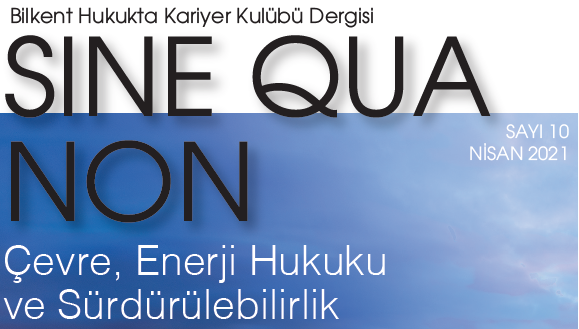 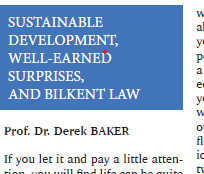 How to CiteHow to CiteHow to CiteHow to CiteHow to CiteHow to CiteBibTeXdoi10.5281/zenodo.573315410.5281/zenodo.573315410.5281/zenodo.573315410.5281/zenodo.573315410.5281/zenodo.5733154@article{baker2021sustainable,  title={ Sustainable Development, Well-Earned Surprises, and Bilkent Law},  author={ Baker, Derek},  journal={Sine Qua Non},  volume={10},  pages={5},  year={2021},  publisher={ Bilkent Universitesi Hukukta Kariyer Kulubu}}MLADerek Baker. "Sustainable Development, Well-Earned Surprises, and Bilkent Law." Sine Qua Non, 10 (2021): 5.Derek Baker. "Sustainable Development, Well-Earned Surprises, and Bilkent Law." Sine Qua Non, 10 (2021): 5.Derek Baker. "Sustainable Development, Well-Earned Surprises, and Bilkent Law." Sine Qua Non, 10 (2021): 5.Derek Baker. "Sustainable Development, Well-Earned Surprises, and Bilkent Law." Sine Qua Non, 10 (2021): 5.Derek Baker. "Sustainable Development, Well-Earned Surprises, and Bilkent Law." Sine Qua Non, 10 (2021): 5.@article{baker2021sustainable,  title={ Sustainable Development, Well-Earned Surprises, and Bilkent Law},  author={ Baker, Derek},  journal={Sine Qua Non},  volume={10},  pages={5},  year={2021},  publisher={ Bilkent Universitesi Hukukta Kariyer Kulubu}}APABaker, D. (2021). Sustainable Development, Well-Earned Surprises, and Bilkent Law. Sine Qua Non, 10, 5.Baker, D. (2021). Sustainable Development, Well-Earned Surprises, and Bilkent Law. Sine Qua Non, 10, 5.Baker, D. (2021). Sustainable Development, Well-Earned Surprises, and Bilkent Law. Sine Qua Non, 10, 5.Baker, D. (2021). Sustainable Development, Well-Earned Surprises, and Bilkent Law. Sine Qua Non, 10, 5.Baker, D. (2021). Sustainable Development, Well-Earned Surprises, and Bilkent Law. Sine Qua Non, 10, 5.@article{baker2021sustainable,  title={ Sustainable Development, Well-Earned Surprises, and Bilkent Law},  author={ Baker, Derek},  journal={Sine Qua Non},  volume={10},  pages={5},  year={2021},  publisher={ Bilkent Universitesi Hukukta Kariyer Kulubu}}ChicagoDerek Baker. "Sustainable Development, Well-Earned Surprises, and Bilkent Law." Sine Qua Non 10, (2021): 5.Derek Baker. "Sustainable Development, Well-Earned Surprises, and Bilkent Law." Sine Qua Non 10, (2021): 5.Derek Baker. "Sustainable Development, Well-Earned Surprises, and Bilkent Law." Sine Qua Non 10, (2021): 5.Derek Baker. "Sustainable Development, Well-Earned Surprises, and Bilkent Law." Sine Qua Non 10, (2021): 5.Derek Baker. "Sustainable Development, Well-Earned Surprises, and Bilkent Law." Sine Qua Non 10, (2021): 5.@article{baker2021sustainable,  title={ Sustainable Development, Well-Earned Surprises, and Bilkent Law},  author={ Baker, Derek},  journal={Sine Qua Non},  volume={10},  pages={5},  year={2021},  publisher={ Bilkent Universitesi Hukukta Kariyer Kulubu}}HarvardBaker, D., 2021. Sustainable Development, Well-Earned Surprises, and Bilkent Law. Sine Qua Non, 10, p.5.Baker, D., 2021. Sustainable Development, Well-Earned Surprises, and Bilkent Law. Sine Qua Non, 10, p.5.Baker, D., 2021. Sustainable Development, Well-Earned Surprises, and Bilkent Law. Sine Qua Non, 10, p.5.Baker, D., 2021. Sustainable Development, Well-Earned Surprises, and Bilkent Law. Sine Qua Non, 10, p.5.Baker, D., 2021. Sustainable Development, Well-Earned Surprises, and Bilkent Law. Sine Qua Non, 10, p.5.@article{baker2021sustainable,  title={ Sustainable Development, Well-Earned Surprises, and Bilkent Law},  author={ Baker, Derek},  journal={Sine Qua Non},  volume={10},  pages={5},  year={2021},  publisher={ Bilkent Universitesi Hukukta Kariyer Kulubu}}VancouverBaker D. Sustainable Development, Well-Earned Surprises, and Bilkent Law. Sine Qua Non. 2021 10:5.Baker D. Sustainable Development, Well-Earned Surprises, and Bilkent Law. Sine Qua Non. 2021 10:5.Baker D. Sustainable Development, Well-Earned Surprises, and Bilkent Law. Sine Qua Non. 2021 10:5.Baker D. Sustainable Development, Well-Earned Surprises, and Bilkent Law. Sine Qua Non. 2021 10:5.Baker D. Sustainable Development, Well-Earned Surprises, and Bilkent Law. Sine Qua Non. 2021 10:5.@article{baker2021sustainable,  title={ Sustainable Development, Well-Earned Surprises, and Bilkent Law},  author={ Baker, Derek},  journal={Sine Qua Non},  volume={10},  pages={5},  year={2021},  publisher={ Bilkent Universitesi Hukukta Kariyer Kulubu}}Links to Open Access (OA) VersionsLinks to Open Access (OA) VersionsLinks to Open Access (OA) VersionsLinks to Open Access (OA) VersionsLinks to Open Access (OA) VersionsLinks to Open Access (OA) VersionsLinks to Open Access (OA) VersionsOA Pathway*OA Pathway*OA Pathway*OA Pathway*Embargo Period?LinkLinkPublished Version*, via Journal WebsitePublished Version*, via Journal WebsitePublished Version*, via Journal WebsitePublished Version*, via Journal WebsiteNohttps://www.hukuktakariyerkulubu.net/sinequanon   https://www.hukuktakariyerkulubu.net/sinequanon   Published Version*, via ZenodoPublished Version*, via ZenodoPublished Version*, via ZenodoPublished Version*, via ZenodoNohttps://doi.org/10.5281/zenodo.5733154  https://doi.org/10.5281/zenodo.5733154  Published Version*, via OpenMETUPublished Version*, via OpenMETUPublished Version*, via OpenMETUPublished Version*, via OpenMETUNohttps://hdl.handle.net/11511/94581 https://hdl.handle.net/11511/94581 Creative Commons LicenseCreative Commons LicenseCreative Commons LicenseCreative Commons LicenseCreative Commons LicenseCreative Commons LicenseCreative Commons LicenseThe OA Versions are published using a Creative Commons By Attribution – Non-Commercial – No Derivative (CC BY-NC-ND) License: https://creativecommons.org/licenses/by-nc-nd/2.0/The OA Versions are published using a Creative Commons By Attribution – Non-Commercial – No Derivative (CC BY-NC-ND) License: https://creativecommons.org/licenses/by-nc-nd/2.0/The OA Versions are published using a Creative Commons By Attribution – Non-Commercial – No Derivative (CC BY-NC-ND) License: https://creativecommons.org/licenses/by-nc-nd/2.0/The OA Versions are published using a Creative Commons By Attribution – Non-Commercial – No Derivative (CC BY-NC-ND) License: https://creativecommons.org/licenses/by-nc-nd/2.0/Cataloging*Cataloging*Derek K. Baker; SolarTwins; ODTÜ-GÜNAMDerek K. Baker; SolarTwins; ODTÜ-GÜNAMDerek K. Baker; SolarTwins; ODTÜ-GÜNAMDerek K. Baker; SolarTwins; ODTÜ-GÜNAMDerek K. Baker; SolarTwins; ODTÜ-GÜNAM